Note:  revisions have been highlighted.  The first column below matches the list of requested information as indicated on TracDat.  The second column is where you can input your data at this time.  The third column represents the information you would see if you pressed the help button (a question mark). You will be able to copy and paste or type in your information from the center column directly into the APRU on TracDat.  Save this word doc in the following format:  s13apru_deptname.  Last steps, remember, you will be uploading this copy in to the Trac Dat, Documents file.   ALWAYS keep a soft copy of your work in your files to ensure that your work is not lost.  Please refer to your workshop handout or contact:  leewheatcoleen@deanza.edu if you have questions.Information RequestedInput your answers in columns provided.  Use word wrap.  Note:  reference documents can also be attached.  Make sure to note the name of any reference documents in your explanations.   ?   Trac Dat Help button will reveal                     (sorry no hyperlinks) I.ADepartment Name:PhysicsProgram Mission Statement:The purpose or mission of the physics program, in addition obviously to teaching physics, is developing a student’s ability to think critically and independently for herself, logically analyzing and evaluating information and then from it, to gain insight and make meaningful, useful conclusions about the problems encountered throughout the course of her life.You may create a new one or copy from your 2008-09 comprehensive program review.What is the primary mission of your program?Basic Skills, Transfer. Career/Technical,  Personal EnrichmentBasic Skills, Transfer. Career/Technical, Learning Resources/Academic Services, personal enrichment, N/AChoose a secondary mission of your program.N/ABasic Skills, Transfer. Career/Technical, Learning Resources/Academic Services, personal enrichment, N/ANumber of Certificates of Achievement AwardedIf applicable, enter the number of certificates of achievement awarded during the current academic year. Please refer to: http://research.fhda.edu/factbook/deanzadegrees/dadivisions.htmleave blank if not applicable to your programNumber Certif of Achievement-Advanced awarded:If applicable, enter the number of certificates of achievement awarded during the current academic year. Please refer to http://research.fhda.edu/factbook/deanzadegrees/dadivisions.htmleave blank if not applicable to your programNumber AA and/or AS Degrees awarded:3If applicable, enter the number of certificates of achievement awarded during the current academic year. Please refer to http://research.fhda.edu/factbook/deanzadegrees/dadivisions.htmleave blank if not applicable to your programAcademic Services and LR:  # Faculty ServedOnly for programs that serves staff or students in a capacity other than traditional instruction, e.g. tutorial support, service learning,etc.0 = no change;  (X)= decreased; X = increased; blank= not applicable to your programAcademic Services and LR:  # Student   ServedOnly for programs that serves staff or students in a capacity other than traditional instruction, e.g. tutorial support, service learning,etc.0 = no change;  (X)= decreased; X = increased; blank= not applicable to your programAcademic Services and LR: # Staff   Served Only for programs that serves staff or students in a capacity other than traditional instruction, e.g. tutorial support ,service learning,etc.0 = no change;  (X)= decreased; X = increased; blank= not applicable to your program# Faculty EmployeesNo changeFor ALL programs  (Total FTEF that has changed this year, if the computer does not accept a decimal then please round up or down to the nearest whole number).   At this time only a numerical response will be accepted. (Program reviews 2008 - 2010 available at: http://research.fhda.edu/programreview/DAProgramReview/DeAnza_PR_Div_pdf/DeAnzaProgramReviewDiv.htm  AND program review 2010-11 http://www.deanza.edu/ir/program-review.html  )0 = no change;  (X)= decreased; X = increased; blank= not applicable to your program# Student EmployeesFor ALL programs.  Total number that has changed this year. At this time only a numerical response will be accepted. 0 = no change;  (X)= decreased; X = increased; blank= not applicable to your program# Part-time Faculty EmployeesNo changeFor ALL programs  (Total PTFTEF that has changed this year, if the computer will not accept a decimal then please round up or down to the nearest whole number).   At this time only a numerical response will be accepted. (Program reviews 2008 - 2010 available at: http://research.fhda.edu/programreview/DAProgramReview/DeAnza_PR_Div_pdf/DeAnzaProgramReviewDiv.htm  AND program review 2010-11 http://www.deanza.edu/ir/program-review.html  )0 = no change;  (X)= decreased; X = increased; blank= not applicable to your program# Staff Employees1For ALL programs.  At this time only a numerical response will be accepted.  ONLY report the number of staff that directly serve your program only, Deans will make a report regarding staff who serve multiple programs.  0 = no change;  (X)= decreased; X = increased; blank= not applicable to your programII.A-Growth and Decline of targeted student populationsThe Physics Department Latina/o population increased from 98 in 2010-11 to 176 in 2011-12. However, the Latina/o percent of the total population increased from 5% to 8%.  The African American population increased from 24 in 2010-11 to 33 in 2011-12, but remained at 2%. The Filipino population increased from 74 to 105 during the same period. The Pacific Islander population remained at nearly 0%.Briefly, address student success data relative to your program Growth or decline in targeted populations (Latina/o, African Ancestry, Pacific Islander, Filipino) refer to the sites:  (Program reviews 2008 - 2010 available at: http://research.fhda.edu/programreview/DAProgramReview/DeAnza_PR_Div_pdf/DeAnzaProgramReviewDiv.htm  AND program review 2010-11 http://www.deanza.edu/ir/program-review.html  )Trends in equity gap:In 2010-11, the combined Latina/o, African American and Filipino overall success rate was 60% overall, and 59%, 51%, and 70%, respectively. The overall department success rate was 69%.  The 2011-12 overall success rate was 68%. The Latina/o and African American success rates increased to 60% and 69% respectively. The Filipino success rate decreased to 56%.  However, with the surge in the Other/Unrecorded groups, it is impossible to tell if these are significant changes or not.Refer to http://www.deanza.edu/president/EducationalMasterPlan2010-2015Final.pdf, p.16.Briefly address why this has occurred.Closing the student equity gap:The Engineering Club has been ongoing with one of the physics faculty members as an advisor.   A Physics Club was also established in the beginning of 10-11 academic year.  Both of these clubs are targeted towards decreasing the student equity gap by encouraging participation and active involvement in these clubs.   Participation in the clubs will help attract and retain targeted students in physics as well as to encourage success in physics classes.What progress or achievement has the program made relative to the plans stated in your program’s 2008 -09 Comprehensive Program Review, Section III.B, towards decreasing the student equity gap? See IPBT website for past program review documentation.If a rationale for your strategies was not stated in the 2008-2009 CPRU, then briefly explain now.Overall growth/decline in # students:Overall, the Physics Dept enrollment decreased by 4% and WSCH decreased by 3%. The slight decrease in enrollment was temporarily due to a phase change in pre-requisites for some of the courses during 2011-2012.  The current enrollments are back to the 2010-2011 levels and expect for them to continue to increase. Certainly, if the department had more facilities and instructors, it could continue to grow as several courses still have considerable wait lists.Briefly address the overall enrollment growth or decline of a comparison between all student populations and their success.Changes imposed by internal/external regulations N/AAddress program changes implemented as a response to changes in College/District policy, state laws, division/department/program level requirements or external agencies regulations? How did the change(s) affect your program?  (e.g. any curriculum, program reorganization, staffing etc.)Progress in “Main Areas of Improvement”We’ve continued to reduce class sizes from 90 students to 60 students starting in the 10-11 school year.  This should improve student retention and success in the upcoming academic years.  We have also replaced our 3rd full-time physics position.  However, approximately 50% of the classes are still being taught by part-time instructors and thus a 4th full-time position can be justified.Based on the 2008-09 Comprehensive Program Review, Section I.C. "Main Areas for Improvement", briefly address your program's progress in moving towards assessment or planning or current implementation of effective solutions.CTE Programs: Impact of External Trends:N/ACareer Technical Education (CTE) programs, provide regional, state, and labor market data, employment statistics, please see "CTE Program Review Addenda" at: www.deanza.edu/gov/IPBT/resources.html    Identify any significant trends that may affect your program relative to: 1) Curriculum Content; 2) Future plans for your program e.g. enrollment management plans.CTE Programs: Advisory Board Input:N/ACareer Technical Education (CTE), provide recommendations from this year's Advisory Board (or other groups outside of your program, etc.) Briefly, address any significant recommendations from the group. Describe your program's progress in moving towards assessment or planning or current implementation of effective solutions.IV. ABudget TrendsAssess the impact of external or internal funding trends upon the program and/or its ability to serve its students.If you don’t work with Budget, please ask your Division Dean to give you the information. Enrollment TrendsAssess the impact of external or internal funding changes upon the program’s enrollment and/or its ability to serve its students.If you don’t work with Enrollment Trends, please ask your Division Dean to give you the information.V. A  -Faculty Position NeededGrowthA drop down menu will allow you to choose: Replace due to Vacancy, Growth, No Faculty Needed Staff Position NeededVacancyA drop down menu will allow you to choose: Replace due to Vacancy, Growth, No Faculty NeededOnly make request for staff if relevant to your department only.  Division staff request should be in the Dean’s summary.Justification for Faculty/Staff Positions:It is essential to the support and success of the physics department, as well as to the success of our students, that a physics laboratory technician position be opened.  The quality of education that we offer our students has diminished due to lack of support from a physics laboratory technician.  Broken/malfunctioning equipment, demonstrations, equipment orders, and repairs are current issues that need immediate attention, but impossible to address without a laboratory technician.Provide information such as: institutional, SLO, PLO data that supports the need for this replacement, what would be impact of not replacing this position, services lost if not replaced, include all assessment data that supports a need for growth, etc.  Equipment Request  Up-to-date, modern equipment and instrumentation is ideal for the hands-on experience that our physics students need in order to prepare them for science, engineering, and technology careers.A drop down menu will allow you to choose: Under $1,000 or Over $1,000 or no equipment requested.  At this time, the majority of your equipment requests have been submitted through Measure C processes.  But, if you have items that cannot be covered through Measure C, please input your requests here.Equipment Title and Description, QuantityObtaining new and modern equipment in all laboratory classes is essential for the continued operation of the physics laboratory program.  Obtaining and implementing computerized data acquisition equipment is also requested.  Many of our equipment needs to be replaced due to failure, use, and outdated. Description should identify if the item(s) are new or replacement(s), furniture/fixtures, instructional equipment, technology related, expected life of item, recommended warrantees etc.  Did this request emanate from a SLOAC or PLOAC process? Does this item require new or renovated infrastructure (eg wireless access, hardwire access, electric, water or heat sources . . . )Equipment JustificationMuch of our lab equipment is outdated and many of it is not operating properly due to failure, use, ....   Having more modern, properly working equipment will certainly provide the hands-on experience and knowledge that our students need to prepare them for their future careers.Who will use this equipment?  What would the impact be on the program with or without the equipment? What is the life expectancy of the current equipment?  How does the request promote the college mission or strategic goals?  Etc. Facility RequestN/AName type of facility or infrastructure items needed.  Renovation vs new.  Identify associated structures needed to support the facility e.g. furniture, heat lamps, lighting, unique items above and beyond what is normally included in a similar facilityFacility JustificationN/AWho will use this facility?  What would the impact be on the program with or without the facility? What is the life expectancy of the current facility?  How does the request promote the college mission or strategic goals?  Etc.B Budget AugmentationPlease refer to Dean’s summaryHow much?  Who/what could be supported if this additional funding was awarded?  What would the impact be on the program with or without the funds? How does the request promote the college mission or strategic goals?  If you do not deal with the B budget directly, you can use the comment:  “please refer to the Dean’s summary”.Staff Development NeedsWhat assessment led to this request?  What would the impact be on the program with or without the funds? How does the request promote the college mission or strategic goals?  SLOAC and PLOAC summaryThe department continues working on the data and assessment for the SLO’s. What did you learn from your SLOAC and PLOAC activities this year?Future plansHow do you plan to reassess the outcomes of receiving each of the additional resources requested above?Submitted by:Eduardo Luna, lunaeduardo@fhda.edu,  x. 8666APRU writer’s name, email address, phone ext.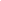 